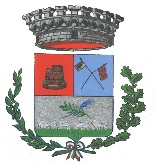 Comune di Torralba – (Prov. di Sassari)Piazza Monsignor Pola, 5 -  07048 TORRALBAwww.comune.torralba.ss.itTEL. 079847010 – FAX 079847085 – e-mail: protocollo@pec.comune.torralba.ss.itPartita IVA: 00326600905 – Codice fiscale: 80005320900SERVIZIO FINANZIARIOAVVISO PUBBLICOMOBILITA’ ESTERNA(ex art. 30 D. Lgs. n. 165/2001)per la copertura a tempo pieno ed indeterminato di n. 1 posto di“ISTRUTTURE AMMINISTRATIVO CONTABILE” Categoria Giuridica C – AREA FINANZIARIAIl RESPONSABILE DEL SERVIZIO FINANZIARIOPREMESSO che la Giunta Comunale: con deliberazione n. 10 del 15.02.2019, esecutiva, ha proceduto all’approvazione della “Ricognizione annuale delle condizioni di eventuale eccedenza del personale, ai sensi dell’art. 33 del D.lgs. n. 165/2001;con deliberazione n. 11 del 15.02.2019, esecutiva, ha proceduto all’approvazione del “Piano azioni positive triennio 2019-2021 ex art. 48 d.lgs. n. 198/2016, “Codice delle pari opportunità tra uomo e donna” Approvazione”;con deliberazione n. 12 del 15.02.2019, esecutiva, ha proceduto all’approvazione del Piano del fabbisogno di personale relativo al triennio 2019/2021 e annuale 2019;ATTESO che la Giunta Comunale, con propria deliberazione, n. 22 del 08/03/2019, ha proceduto all’approvazione della variazione della propria delibera n. 12/2019, “Piano del fabbisogno del personale, relativo al triennio 2019/2021”;vista la propria determinazione n. 28, R.G. n. 331 del 14.06.2019, avente ad oggetto “INDIZIONE PROCEDURA DI MOBILITÀ ESTERNA, EX ART. 30 D.LGS. 165/2001, PER N. 1 POSTO DI “ISTRUTTORE AMMINISTRATIVO CONTABILE” Categoria Giuridica “C” CCNL 21.05.2019 – AREA FINANZIARIA. APPROVAZIONE AVVISO;DATO ATTO che sono state attivate le comunicazioni di cui all’art. 34 bis del D. Lgs. n. 165/2001, come integrato dall’art. 7 del D.L. 16/01/2003, n. 3, alla Regione Sardegna e p.c. alla Presidenza del Consiglio dei Ministri e che la conclusione della procedura di mobilità e l’approvazione degli atti della Commissione da parte dell’organo competente è subordinata alla condizione sospensiva del decorso del termine previsto dall’art. 34 bis, comma 4, del D. Lgs. n. 165/2001, senza assegnazione alcuna da parte della Presidenza del Consiglio dei Ministri, anche ai sensi dell’art. 2, comma 13, del D. L. n. 95/2012, convertito con modificazioni nella Legge n. 135/2012; STABILITO, altresì, che l’assunzione in servizio rimane condizionata alla verifica del rispetto dei vincoli di spesa ed alla copertura finanziaria, da effettuarsi all’atto dell’adozione dei relativi provvedimenti, nonché al rispetto delle norme vigenti al momento dell’assunzione stessa; VISTO l’art. 19 della legge 28 dicembre 2001, n. 448, ss.mm. e i.;VISTO l’art. 39 della legge 27 dicembre 1997, n. 449, ss.mm. e i;VISTA la legge 30 Dicembre 2018, n. 145, recante “Bilancio di previsione dello Stato per l'anno finanziario 2019 e bilancio pluriennale per il triennio 2019-2021”;VISTO il D.Lgs. 18 agosto 2000, n.267, recante: «Testo unico delle leggi sull’ordinamento degli enti locali» e successive modificazioni e integrazioni;VISTO il D.Lgs. 30 marzo 2001, n. 165, recante: «Norme generali sull’ordinamento del lavoro alle dipendenze delle amministrazioni pubbliche» e successive modificazioni e integrazioni e in particolare gli articoli 30, comma 2 bis, e 57;VISTO il D.Lgs. 27 ottobre 2009, n. 150, recante: «Attuazione della legge 4 marzo 2009, n. 15, in materia di ottimizzazione della produttività del lavoro pubblico e di efficienza e trasparenza delle pubbliche amministrazioni»;VISTO il vigente C.C.N.L. dei dipendenti del Comparto Funzioni Locali; VISTO il vigente Regolamento comunale sull’ordinamento generale degli uffici e dei servizi;RENDE NOTOche il Comune di Torralba intende procedere alla copertura di n. 1 posto di “ISTRUTTORE AMMINISTRATIVO CONTABILE”, Categoria Giuridica C, tramite mobilità esterna ex art. 30 D. Lgs. n. 165/2001. ART. 1 REQUISITI PER L’AMMISSIONELa procedura selettiva in oggetto prenderà in considerazione le domande dei lavoratori in servizio di ruolo e inquadramento nella categoria “C” del vigente C.C.N.L. comparto Funzioni Locali, in possesso dei seguenti requisiti: essere dipendente a tempo pieno (36 ore) e indeterminato presso altra pubblica amministrazione, inquadrato nel profilo professionale di “Istruttore amministrativo contabile” o analogo nella categoria di accesso C del Comparto Funzioni Locali;aver maturato un’anzianità di servizio non inferiore a ventiquattro mesi nel medesimo o equivalente profilo e categoria rispetto a quelli cui si riferisce il posto da ricoprire; essere in possesso del seguente titolo di studio: Diploma di Istruzione Secondaria Superiore; nulla osta alla mobilità esterna dell’ente di appartenenza; disponibilità a prendere servizio presso il comune di Torralba: da concordarsi con l’amministrazione di appartenenza;idoneità fisica allo svolgimento delle mansioni proprie del posto da ricoprire; possesso della Patente, categoria “B”;assenza di condanne penali, anche con sentenza non passata in giudicato, per i reati previsti nel Capo I del Titolo II del Libro secondo del codice penale, ai sensi dall’art. 35-bis, del d.lgs. 165/2001; non aver riportato sanzioni disciplinari negli ultimi due anni precedenti la data di scadenza del presente avviso e non avere in corso procedimenti disciplinari;non essere stato valutato negativamente (voto inferiore alla sufficienza) negli ultimi tre anni; Tutti i requisiti devono essere posseduti dai candidati alla data di scadenza del termine utile per la presentazione della domanda di partecipazione alla procedura di mobilità e devono permanere sino al momento del perfezionamento della cessione del contratto, a pena di esclusione. L’accertamento del mancato possesso, anche di uno solo, dei predetti requisiti comporterà l’esclusione dalla procedura di mobilità, ovvero, se sopravvenuto prima della cessione del contratto, la decadenza dal diritto alla nomina. Il candidato dovrà possedere una buona padronanza della disciplina generale dell’ordinamento dell’ente locale, nonché adeguate competenze in materia di contabilità, tributi e personale (redazione buste paga e gestione contributi previdenziali ed assistenziali).ART. 2 PRESENTAZIONE DELLA DOMANDA - TERMINI E MODALITÀLa domanda di mobilità, redatta in carta semplice e debitamente sottoscritta dal concorrente preferibilmente sull’apposito modulo che si allega al presente avviso, dovrà essere presentata o spedita entro il giorno 15 luglio alle ore 13:00.  La domanda e la relativa documentazione dovrà essere indirizzata al Comune di Torralba - Ufficio Personale - Piazza Monsignor Pola, 5 – 07048 Torralba (SS) e: spedita a mezzo del servizio postale mediante raccomandata con ricevuta di ritorno e pervenuta al protocollo dell’Ente entro il termine perentorio stabilito dal presente avviso, pena esclusione. Non potranno imputarsi all’ente eventuali disservizi o ritardi del servizio postale;consegnata a mano all’Ufficio Protocollo (dal lunedì al venerdì dalle 08:30 alle 13:00 ed anche dalle ore 16.00 alle ore 18.00 del martedì e giovedì. Sabato gli uffici sono chiusi). La data di presentazione è comprovata dal timbro apposto dall’ufficio;  mediante casella di posta elettronica certificata (e solo in tal caso la domanda non sarà sottoscritta in quanto l’autore verrà identificato informaticamente) all’indirizzo di posta elettronica certificata protocollo@pec.comune.torralba.ss.it da un indirizzo di posta elettronica certificata rilasciata personalmente al candidato da un gestore di PEC, iscritto nell’apposito elenco tenuto dal CNIPA. Le candidature presentate per via telematica alla casella istituzionale di PEC ed i file allegati dovranno essere in formato PDF. La prova dell’avvenuta ricezione della domanda di partecipazione resta a carico e sotto la responsabilità del candidato al quale compete scegliere il sistema di trasmissione della stessa, fra quelli previsti dal presente avviso. L’Amministrazione non assume responsabilità alcuna per la dispersione di comunicazioni dipendente da inesatte indicazioni del recapito da parte del concorrente, da mancata o tardiva comunicazione del cambiamento dell’indirizzo indicato nella domanda, né per eventuali disguidi postali o telegrafici, o comunque, imputabili a fatto di terzi, a caso fortuito o a forza maggiore. ART. 3 DOMANDA DI PARTECIPAZIONENella domanda sottoscritta con firma autografa il candidato dovrà dichiarare e autocertificare ai sensi del D.P.R. 445/2000, sotto la propria responsabilità: le proprie generalità (cognome, nome, luogo e data di nascita - le donne devono indicare il cognome da nubile) e codice fiscale; la residenza e l’eventuale recapito presso il quale dovranno essere inviate tutte le comunicazioni relative alla selezione; l’Ente di appartenenza, categoria e profilo professionale posseduto; il titolo di studio posseduto; eventuali provvedimenti disciplinari e/o penali, nonché se l’Ente di appartenenza ha in atto o in procinto di adottare procedure di progressione economica orizzontale che interessano il candidato; di aver ricevuto l’informativa sul trattamento e utilizzo dei dati personali di cui al D. Lgs. n. 196/2003 inserita all’interno dell’avviso di selezione; l’impegno a far conoscere eventuali successive variazioni di indirizzo; di accettare, avendone presa conoscenza, le norme e le condizioni della presente selezione.  Le dichiarazioni mendaci e la falsità in atti comportano responsabilità penale ai sensi dell’art. 76 D.P.R. 445/2000, nonché le conseguenze di cui all’art. 75 del medesimo decreto.  La firma apposta in calce alla domanda vale come autorizzazione all’Ente ad utilizzare i dati per fini istituzionali, ai sensi del D. Lgs. n. 196/2003.  ART. 4DOCUMENTI DA ALLEGARE ALLA DOMANDAA corredo della domanda di partecipazione alla selezione, i candidati devono allegare, in conformità delle prescrizioni contenute nel presente avviso:  la fotocopia di un proprio documento di riconoscimento in corso di validità (fotocopia completa dell'esterno e dell'interno del documento); il proprio curriculum vitae (su modello europeo), datato e firmato, che deve contenere le indicazioni idonee a valutare le attività attinenti al posto ed al profilo professionale oggetto dell’avviso, e in particolare: categorie giuridica di inquadramento, il profilo professionale, i servizi prestati e le mansioni svolte, nonché ogni altro elemento ritenuto utile a rappresentare e descrivere conoscenze ed esperienze professionali acquisite, attitudini e capacità; titoli di studio posseduti, data e sede del conseguimento, votazione riportata ed altri elementi oggetto di valutazione; l’indicazione dettagliata delle conoscenze informatiche possedute e degli applicativi in uso nell’ambito lavorativo attualenullaosta preventivo alla mobilità dall’Amministrazione di appartenenza; Le domande prive anche di uno solo degli allegati sopra indicati ai punti a), b) e c) ed f) non saranno prese in considerazione. ART.5VALUTAZIONE DEL CURRICULUM.Come dal vigente Regolamento Comunale per il passaggio diretto di personale tra amministrazioni diverse (art. 30 del decreto legislativo 30 marzo 2001, n. 165), il punteggio massimo attribuibile al curriculum vitae di ciascun candidato è di 30 punti ed è ripartito nel modo che segue:ART. 6COMMISSIONE ESAMINATRICELa commissione giudicatrice sarà nominata successivamente alla scadenza dei termini della presentazione della domanda di partecipazione e sarà composta conformemente alle disposizioni di cui agli articoli 35, comma 3, lett. e) e 57, comma 1, lett. a) D. Lgs. n. 165/2001.  ART. 7PARITA’ E PARI OPPORTUNITA’Ai sensi e per gli effetti di cui all’art. 57 del D.Lgs. n. 165/2001 e ss.mm.ii. – cd. T.U.P.I. e del D.lgs. n. 198/2006 “Codice delle pari opportunità tra uomo e donna, a norma della legge 28 novembre 2005, n. , l’Amministrazione comunale garantisce parità e pari opportunità tra uomini e donne per l’accesso alla procedura di mobilità e per il trattamento sul lavoro.ART. 8COLLOQUIO ATTITUDINALEIl colloquio avrà luogo il giorno 16/07/2019 alle ore 16:00 presso l’aula consiliare del Comune di Torralba. I candidati convocati al colloquio dovranno presentarsi muniti di valido documento di riconoscimento. La mancata presentazione al colloquio verrà equiparata a rinuncia alla selezione, salvo il caso di impedimento tempestivamente comunicato. La selezione comparativa avverrà sulla base di criteri di seguito indicati e specificati da valutarsi globalmente secondo ordine decrescente di rilevanza: colloquio attitudinale volto a verificare le competenze di cui al comma 3 art. 1 del presente avviso, le capacità relazionali e l’attitudine personale del candidato all’espletamento delle attività proprie del posto da ricoprire, in relazione alle specifiche esigenze professionali dell’amministrazione (20 punti). motivazioni della richiesta di trasferimento (10 punti).L’esito della valutazione comparativa sarà pubblicata nella sezione Trasparenza “Sottosezione Bandi di concorso”. Il giudizio espresso dalla Commissione è insindacabile. Il candidato prescelto sarà assunto per la copertura del posto tramite mobilità esterna. Eventuali altri soggetti non acquisiscono alcun diritto in relazione a procedure successive di assunzione. Il colloquio attitudinale avrà luogo anche nel caso in cui un solo candidato abbia presentato domanda. L’Ente si riserva la facoltà di non procedere alla copertura del posto, qualora dal colloquio e dall’esame del curriculum posseduto emerga l’assenza della professionalità necessaria per l’assolvimento delle particolari funzioni che l’Amministrazione intende assegnare allo specifico profilo professionale eventualmente da ricoprire. L’elenco dei candidati esclusi e ogni eventuale altra comunicazione saranno pubblicati nel sito istituzionale www.comune.torralba.ss.it. Gli atti relativi alla selezione saranno approvati, contestualmente a tutti gli atti delle operazioni selettive, dal Responsabile del Servizio Finanziario, con propria determinazione pubblicata all'apposito albo pretorio e sul sito internet del Comune di Torralba: www.comune.torralba.ss.it  Sezione Amministrazione Trasparente – sottosezione Bandi di Concorso.Tali comunicazioni equivalgono a tutti gli effetti quale notifica a mezzo posta per cui sarà onere dei candidati collegarsi al sito internet indicato ovvero, in caso di impossibilità all’accesso, contattare gli uffici del Comune di Torralba. I candidati dovranno presentarsi al colloquio muniti di valido documento di riconoscimento. I candidati che non si presenteranno nel giorno stabilito per il colloquio saranno considerati rinunciatari alla selezione anche se la mancata presentazione dipenda da cause di forza maggiore.  ART. 9 TRATTAMENTO ECONOMICOIl trattamento economico è quello previsto dal C.C.N.L. FUNZIONI LOCALI, oltre la tredicesima mensilità, l’indennità di comparto, l’assegno per il nucleo familiare se dovuto, nonché ogni altro emolumento dovuto a norma di legge e del C.C.N.L.Tutti gli emolumenti sopraindicati sono soggetti alle trattenute fiscali, previdenziali e assistenziali a norma di legge. ART. 10TRATTAMENTO DATI PERSONALI(INFORMATIVA PER IL TRATTAMENTO DEI DATI PERSONALI, AI SENSI ART. 13 DEL D. LGS. n. 196/2003) Titolare del trattamento è il Comune di Torralba, con sede in Piazza Monsignor Pola, 5, in persona del legale rappresentante (Sindaco in carica), tel. 079/847010, email protocollo@comune.torralba.ss.it  pec: protocollo@pec.comune.torralba.ss.it;Responsabile della protezione dei dati è l’Avvocato Gianluca Satta
rdp@comune.torralba.ss.it. Responsabile del trattamento è il Responsabile del Servizio Finanziario, dr. Daniele Roccu, tel. 079/847010, email ragioneria@comune.torralba.ss.it;I dati forniti dai candidati sono trattati ai sensi del regolamento europeo (UE) n. 2016/679 (di seguito GDPR) e del decreto legislativo 30 giugno 2003, n. 196 ed utilizzati esclusivamente per le finalità di cui alla presente procedura. La comunicazione dei dati è obbligatoria ai fini della partecipazione, della valutazione dei requisiti di partecipazione e dello svolgimento della procedura selettiva. I dati saranno trattati per tutto il tempo necessario alla conclusione del procedimento e, successivamente alla sua conclusione, i dati saranno conservati in conformità alle norme sulla conservazione della documentazione amministrativa. I dati saranno trattati esclusivamente dal personale e dai collaboratori del titolare e potranno essere comunicati alle amministrazioni direttamente interessate, nonché ai soggetti espressamente designati come responsabili del trattamento. Gli interessati hanno il diritto di chiedere al titolare del trattamento l'accesso ai dati personali e la rettifica o la cancellazione degli stessi o la limitazione del trattamento che li riguarda o di opporsi al trattamento (artt. 15 e seguenti del GDPR).  Gli interessati, ricorrendone i presupposti, hanno, altresì, il diritto di proporre reclamo all’Autorità di controllo (Garante Privacy) secondo le procedure previste. Ai sensi dell’art. 7 del suddetto D. Lgs. n. 196/2003 i candidati hanno diritto ad accedere ai propri dati e di chiederne, nel rispetto delle disposizioni e dei termini inerenti la procedura, l’aggiornamento, la rettifica, l’integrazione, oltre che chiederne la cancellazione o il blocco di eventuali dati non pertinenti o raccolti in modo non conforme alle norme. L’interessato può altresì opporsi al trattamento per motivi legittimi. ART. 11TRASPARENZA AMMINISTRATIVAAi sensi degli artt. 4 e seguenti della legge 7 agosto 1990 n. 241 e s.m.i. si informa che il Responsabile del procedimento è il Responsabile dell’Area Finanziaria: Dr. Daniele Roccu, ragioneria@comune.torralba.ss.it, 079/847010, martedì dalle ore 09:00 alle ore 18:00, mercoledì e venerdì dalle ore 09:00 alle ore 14:00. ART. 12 ACCERTAMENTO DELLA VERIDICITA’ DELLE DICHIARAZIONI RESEL’Amministrazione comunale si riserva la facoltà di accertare, d’ufficio, la veridicità delle dichiarazioni rese. Fermo restando quanto previsto dal D.P.R. n. 445/2000 in merito alle sanzioni penali in caso di dichiarazioni mendaci, qualora dagli accertamenti effettuati emerga la non veridicità del contenuto delle dichiarazioni, verrà disposta l’esclusione del dichiarante dalla presente procedura.ART. 13 CLAUSOLA DI SALVAGUARDIAE’ fatta salva, in ogni caso, l’applicazione della disposizione di cui agli articoli 34 e 34 bis del D.Lgs. n. 165 del 2001 per il caso di assegnazione di personale, ai sensi delle disposizioni medesime.ART. 14 NORME FINALIIl presente avviso non vincola in alcun modo l’Amministrazione Comunale all’assunzione del personale mediante la presente procedura.L’Amministrazione comunale si riserva la facoltà, a suo insindacabile giudizio, di prorogare, sospendere, revocare o modificare il presente avviso di selezione, dandone comunicazione ai candidati mediante pubblicazione di apposito avviso all’albo pretorio on-line e sul sito istituzionale del Comune – Sezione Amministrazione Trasparente – sottosezione Bandi di Concorso. L’Amministrazione comunale si riserva altresì la facoltà insindacabile di non dar corso, al termine della valutazione dei candidati, ad alcuna assunzione per trasferimento, senza che i partecipanti possano vantare diritti di sorta.Il passaggio diretto del candidato ritenuto idoneo verso il Comune di Torralba avverrà, in accordo con l’Amministrazione cedente, fatte salve mutate esigenze organizzative dell’ente e fatto salvo il rispetto delle vigenti disposizioni in materia di limitazione delle assunzioni di personale nelle pubbliche amministrazioni e della spesa complessiva per il personale dipendente.Nel caso di mancato assenso al trasferimento per il suddetto periodo entro i termini fissati dall’Ufficio Personale, il candidato verrà escluso e si procederà alla chiamata del successivo in graduatoria, predisposta secondo l’ordine decrescente del punteggio conseguito.Il presente bando costituisce lex specialis della procedura de qua e la partecipazione alla selezione comporta implicitamente l’accettazione, senza riserva alcuna, di tutte le disposizioni ivi contenute.Per quant'altro non espressamente stabilito nel presente avviso si fa espresso riferimento alle disposizioni di legge e regolamentari in vigore.Per ogni ulteriore informazione gli interessati possono rivolgersi all’Ufficio Finanziario del Comune di Torralba (SS):Tel. n. 079-847010, E-mail: ragioneria@comune.torralba.ss.it; Posta certificata: protocollo@pec.comune.torralba.ss.itTorralba, 14 giugno 2019IL RESPONSABILE DEL SERVIZIO FINANZIARIOF.to Dott. Daniele RoccuCURRICULUM VITAECURRICULUM VITAEAnzianità di servizioservizio a tempo indeterminato prestato nella medesima categoria e stesso profilo (o analogo per contenuto)(N.B. Se il rapporto di lavoro è stato svolto in regime di part-time, il punteggio viene ridotto di un terzo)Massimo punti 15Livello culturale desunto anche dai titoli di studioMassimo punti 8Esperienze diverse attinenti alla posizione professionale da ricoprireMassimo punti 7